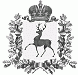 АДМИНИСТРАЦИЯ ШАРАНГСКОГО МУНИЦИПАЛЬНОГО РАЙОНАНИЖЕГОРОДСКОЙ ОБЛАСТИРАСПОРЯЖЕНИЕот 02.06.2021	N 35О проведении ведомственной проверкиВ соответствии со статьей 353.1 Трудового кодекса Российской Федерации, Законом Нижегородской области от 22.12.2015 № 198-З «О порядке и условиях осуществления ведомственного контроля за соблюдением трудового законодательства и иных нормативных правовых актов, содержащих нормы трудового права» провести ведомственную проверку соблюдения трудового законодательства в подведомственной организации.Наименование органа ведомственного контроля: отдел экономики и имущественных отношений администрации Шарангского муниципального района Нижегородской области.Регламент ведомственного контроля утвержден постановлением администрации Шарангского муниципального района от 03.02.2017 № 63 «Об утверждении административного регламента исполнения муниципальной функции по осуществлению ведомственного контроля за соблюдением трудового законодательства и иных нормативных правовых актов, содержащих нормы трудового права, в подведомственных организациях, расположенных на территории Шарангского муниципального района Нижегородской области».Вид проводимой проверки: плановая выездная.Полное наименование подведомственной организации, проверка которой проводится, место ее нахождения:Муниципальное унитарное предприятие «Жилищно – коммунальное хозяйство», 606840 Нижегородская обл., р.п. Шаранга, ул. Строителей, д. 2.Должностные лица, уполномоченные на проведение проверки:Основания проведения проверки: план проведения плановых проверок, утвержденный распоряжением администрации Шарангского муниципального района от 23.11.2020г. № 70 «Об утверждении ежегодного плана проведения плановых проверок в организациях, подведомственных администрации Шарангского муниципального района Нижегородской области».Цель проведения проверки: ведомственный контроль за соблюдением трудового законодательства (включая законодательство об охране труда) и иных нормативных правовых актов, содержащих нормы трудового права.Дата начала и окончания проверки, срок проведения проверки: с 10 часов 09.06.2021 г. до 17 часов 07.07.2021г., срок проведения 20 рабочих дней. Период времени, относительно которого осуществляется проверка: 2020 год.Перечень документов, представление которых подведомственной организацией необходимо для достижения цели проведения проверки:1. Устав муниципального унитарного предприятия «Жилищно – коммунальное хозяйство»;2. Приказ о назначении на должность руководителя подведомственной организации;3. Свидетельство о внесении записи в Единый государственный реестр юридических лиц;4. Штатное расписание и структура подведомственной организации;5. Информационная справка о состоянии условий и охраны труда.Глава местного самоуправления	 Д.О.Ожиганов№ п/пФамилия, имя, отчествоДолжность1Новосёлова Тамара ВладимировнаЗаместитель главы администрации Шарангского муниципального района, заведующая отделом экономики и имущественных отношений2Федотова Ольга НиколаевнаВедущий специалист отдела экономики и имущественных отношений администрации Шарангского муниципального района3Киселева Ирина АнатольевнаГлавный специалист отдела учета и отчетности администрации Шарангского муниципального района4Иванова Ольга ВалентиновнаВедущий специалист организационно-правового отдела администрации Шарангского муниципального районаМероприятия по ведомственному контролюНеобходимость(да, нет)1) посещение (при выездной проверке) объектов подведомственной организации в сопровождении руководителя или иных должностных лиц подведомственной организациида2) запрос у подведомственных организаций и получение от них документов и материалов по вопросам, относящимся к предмету проверки, а также получение устных и письменных объяснений от должностных лиц и работников подведомственных организаций по вопросам, относящимся к предмету проверкинет3) ознакомление с документами, объяснениями, информацией, полученными при осуществлении мероприятий по ведомственному контролюда4) участие в расследовании несчастных случаев на производстве в установленном законодательством порядкенет